АДМИНИСТРАЦИЯ ГОРОДА ИШИМАПОСТАНОВЛЕНИЕ31 января 2022 г.                                          	                                             № 118О проведении рейтингового голосования в 2022 году по выбору общественных территорий, подлежащих благоустройству в первоочередном порядке Руководствуясь постановлением Правительства Тюменской области от  28.01.2019 № 20-п «Об утверждении порядка проведения рейтингового голосования по выбору общественных территорий, подлежащих благоустройству в первоочередном порядке с применением целевой модели по вовлечению граждан, принимающих участие в решении вопросов развития городской среды», статьей 33 Федерального закона от 06.10.2003 № 131-ФЗ «Об общих принципах организации местного самоуправления в Российской Федерации», Уставом города Ишима, с целью организации проведения рейтингового голосования по выбору общественных территорий, подлежащих благоустройству в первоочередном порядке:Провести рейтинговое голосование в форме удаленного (дистанционного) голосования с использованием Платформы обратной связи (ПОС) в период с 07.02.2022 с 8.00 по 28.02.2022 23.00 (местного времени).Перечень общественных территорий, представленных на голосование:	- общественная территория в границах многоквартирных домов по улице Карла Маркса д. 37 а, д. 37 б, Малая Садовая, д. 106;	- общественная территория на пересечении улиц Цветочная и Сургутская.Опубликовать настоящее постановление в газете «Ишимская правда», в сетевом издании «Официальные документы города Ишима» (http://ishimdoc.ru) и разместить на официальном сайте муниципального образования город Ишим (ishim.admtyumen.ru).Контроль за исполнением настоящего постановления возложить на заместителя Главы города по городскому хозяйствуГлава города								Ф.Б. Шишкин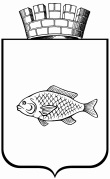 